CZWARTEK 04.06.2020 TEMAT DNIA:  Przyjaciel dobry na wszystko ( Rozwijanie myślenia i mowy, aktywność muzycznaI ZAJĘCIE Jak rozpoznać dobrego przyjaciela? zabawy dramowe inspirowane wierszem B. Szelągowskiej Mój przyjaciel.Cele: kształtowanie prawidłowych postaw społecznych, rozumienie charakteru kontaktu społecznego, jakim jest przyjaźń, rozwijanie wyobraźni twórczej1.Dziecko słucha wiersza: Mój przyjaciel” (B. Szelągowska) Radość wielka mnie rozpiera,
gdy mam obok przyjaciela.
On uważnie mnie wysłucha.
Wiem, że mogę mu zaufać.

Jak nikt inny mnie rozśmieszy,
w chwilach smutku mnie pocieszy.
To on zawsze mi doradza
i tajemnic mych nie zdradza.

Bez wahania mi pomoże
wtedy, gdy się czuję gorzej.
I niczego się nie boję,
kiedy obok niego stoję.

Lubię lekcje z nim odrabiać
i świat cały z nim poznawać.
Chętnie wszystkim się
z nim dzielę, bo jest moim przyjacielem.2. Rozmowa o treści wiersza:- Kto to jest przyjaciel?- Ilu przyjaciół według ciebie można mieć? -  Jaki powinien być dobry przyjaciel?3.  Improwizacje na temat: Jak postąpić? I zadanie Wyobraźcie sobie, że macie do rozwiązania zadanie matematyczne. Jest ono dla was bardzo trudne. Nie wiecie, jak je wykonać. Wtedy podchodzi do stolika wasz przyjaciel. Dzieci odgrywają scenki, przedstawiając proponowany przez siebie sposób postępowania. II zadaniePrzyjaciel jest bardzo smutny. Jeden z kolegów z waszej przedszkolnej grupy zburzył mu budowlę z klocków. Przyjaciel chciał ją po południu pokazać mamie. Postanowiłeś pomóc przyjacielowi i… Dziecko wymyśla własne rozwiązanie 4.  Niespodzianka dla przyjaciela – zabawa rozwijająca wyobraźnię.- dziecko opowiada jaki prezent dałoby przyjacielowi : „Mam koleżankę... /mam kolegę... podaruję jej... / podaruję mu...” Dziecko kolejno wymienia imiona swoich ulubionych kolegów i na głoskę, na którą zaczyna się jej/jego imię mówi czym ich obdarują.5. Wykonanie karty pracy cz.5 nr. 59,60,61Praca dla chętnych:Pokoloruj obrazek, następnie potnij go wzdłuż przerywanych linii i spróbuj ułożyć w całość.( obrazek na końcu dokumentu)II ZAJĘCIEZajęcia umuzykalniające. Instrumentacja piosenki Mam przyjacielaCele: rozwijanie słuchu muzycznego, poczucia rytmu i pamięciLink do piosenki  https://www.youtube.com/watch?v=mGsicfW_yG81. Dziecko słucha piosenki I Latem lubimy oglądać słońce, po deszczu tęczę łapać na łące, lubimy latem też w piłkę grać a na biwaku w namiocie spać. Zimą lubimy lepić bałwana, jeździć na sankach nawet do rana, lubimy książki, w warcaby grać albo z latawcem i wiatrem gnać! refren: Nie muszę nic robić sam, przecież przyjaciela mam. jest fajnie mówię wam, bo przyjaciela mam. x2 II Mam mamę, tatę, siostrę i pieska i przyjaciela, on blisko mieszka gdy jest mi smutno pociesza mnie, a gdy wesoło - bawimy się. Dziś popłyniemy pirackim statkiemjutro znajdziemy Puchatka chatkę, indiański namiot na nas czeka, rycerz na koniu jedzie z daleka! refren: Nie muszę nic robić sam, przecież przyjaciela mam. jest fajnie mówię wam bo przyjaciela mam. x2IIIIŚmieje się do nas świat Taki wielki, piękny świat a gdy jest nas dwóch, to cały świat jest nasz refren: Nie muszę nic robić sam, przecież przyjaciela mam. jest fajnie mówię wam bo przyjaciela mam. x22,Rozmowa o treści piosenki- co można robić z przyjacielem?- jaki jest wtedy świat?- o jakich  wspólnych zabawach z przyjacielem opowiada piosenka?. 4. Instrumentacja piosenkiDo tworzenia muzyki do piosenki dziecko wspólnie z domownikami wykorzystuje  przedmioty codziennego użytku np. sztućce, pudełka, klocki itp. Dobiera przedmioty- instrumenty  do odpowiedniego fragmentu piosenki. według własnego uznania.5. Zabawa rozwijająca koordynację słuchowo-ruchową – Kto uważnie słucha...Dziecko zajmuje miejsce tyłem do rodzica. Rodzic wyznacza  miejsce, w którym dziecko będzie się ustawiało  i odtwarzało proponowane przez niego  rytmy.. Rodzic na przerwę w słuchaniu piosenki klaszcze wymyślony przez siebie przebieg rytmiczny. Dziecko  powtarza go kilka razy,. Zabawę powtarzamy, zmieniając polecenie i  przebieg rytmiczny.6. Namaluj lub narysuj portret swego przyjaciela! Zachęcam Rodziców do skorzystania z możliwości nowoczesnej technologii i umożliwienia dzieciom kontaktu z przyjacielem z przedszkola. Proszę zadzwońcie do siebie nawzajem, niech dzieci mają możliwość porozmawiania, zobaczenia się chociaż wirtualnie z kolegą z przedszkola.                                                                                       Powodzenia!                                                                                                                      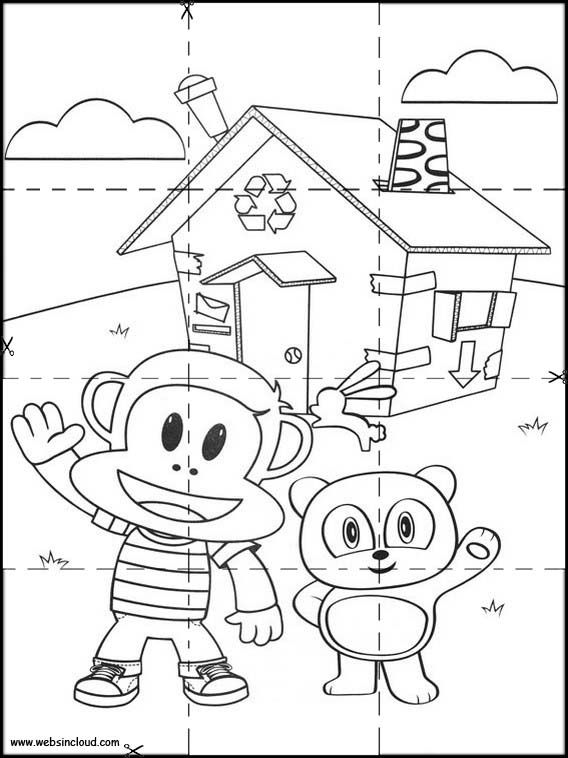 